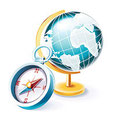                         ПОЛЕЗНАЯ ИНФОРМАЦИЯ ДЛЯ УЧАЩИХСЯ 1. http://geo2000.ru/ - География - лучший географический портал мира Этот сайт целиком и полностью посвящен занимательной науке - "географии". Здесь можно найти информацию обо всех странах мира, почувствовать различия жизненного уклада и поведения народов, населяющих нашу планету, узнать особенности строения земного шара, дать оценку природным ресурсам и узнать последние новости об экологии Земли... Иными словами, здесь можно познать мир. Все страны разбиты по принципу их территориальной принадлежности к материкам. В каждом разделе существует список, позволяющий без особых усилий отыскать нужную ссылку.  2. http://geo-tur.narod.ru/ - Гео-тур - все, что вы хотели знать о географии Сайт посвящен географии стран мира и всему, что связано с географией. На его страницах Вы найдете много интересной и в то же время познавательной информации. 3. http://www.edukids.narod.ru/ - Электронная энциклопедия для школьников Этот сайт представляет собой бесплатную электронную энциклопедию для школьников, На сайте Вы можете найти очень большое количество материалов по мировой истории и истории России, о географии нашей планеты, о странах, народах и столицах мира, и многое другое. 4. http://nature.worldstreasure.com/ - Чудеса природы Описание чудес, созданных самой Природой. Человеку остается лишь восхищаться ими!
5. http://geograf.info/ - Занимательная география География - одна из самых древних наук. Уже более пяти тысяч лет она описывает страны, земли, моря и океаны. Хотя «белых пятен» на карте с каждым годом всё меньше, наша планета таит множество тайн и секретов. И в наше время география не растеряла своей романтичности и значимости. Мы расскажем вам о малоизученном, загадочном и необычном на нашей планете. Как открывались те или иные земли, что изучают географы в наше время, какие чудеса природы есть и где они встречаются. Также вы узнаете об удивительных растениях, необычных животных и водоплавающих. 6. http://populargeograf.ru/ - Популярная география Популярно о загадочных чужеземных странах и их обитателях. 7. http://geowww.ru/ - География мира Этот сайт интересно и познавательно расскажет о географии стран мира, и обо всем остальном, что хоть как-то связано с географией и путешествиями. Если вы любознательны, сайт География мира, для вас! На его страницах, Вы, найдете много интересной и увлекательной информации об основах географических информационных систем, о географии России и других стран мира. Об особенностях географии стран и материков. О мировых столицах и закоулках географического ландшафта. О климате, населении (их обычаях, традициях, верованиях), об экономическом политическом положении стран мира. Об экспедициях в далекие страны. О том, куда поехать путешествовать, а куда лучше не ездить. Здесь, Вы, найдете интересные публикации, книги и видео о животных, географических открытиях. Статистические данные, фотографии, рассказы, и путешествия по всему миру ждут вас. 8. http://geoinfoed.ru/ - География для школьников и студентов  Сайт включает в себя множество ответов на различные вопросы географической тематики. 9. http://vokrugsveta.com/ - «Вокруг света» Ежемесячный журнал путешествий, приключений, открытий, страноведения, естественных наук, изобретений и наблюдений 10. http://www.krugosvet.ru/taxonomy/term/54 - Энциклопедия «Кругосвет» Универсальная научно-популярная онлайн-энциклопедия 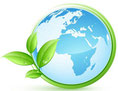                          ПОЛЕЗНАЯ ИНФОРМАЦИЯ ДЛЯ УЧИТЕЛЕЙ 1. http://geo.historic.ru/ - Географический атлас для учителей средней школы Географический атлас предназначен для учителей географии средней школы. Он может служить также картографическим пособием при изучении географии студентами педагогических институтов. Карты климатические, геологические, почв, растительности по материкам заменены аналогичными картами мира, без значительного сокращения объема специального содержания. Такое решение дает возможность получить обобщающие представления о закономерностях развития природных явлений в мире. В атлас включены справочные сведения по физической географии. 2. http://www.geografia.ru/ - Сайт географического общества Личный опыт путешествий, обзоры исторических мест, фотоальбомы, географическая, культурная и историческая информация о различных странах мира. 3. http://geo.1september.ru/ - "География" - еженедельная газета (электронная версия). Полный архив материалов газеты с 1999 года: методические материалы для учителей географии, познавательные статьи о странах мира и пр. 4. http://www.rgo.ru/ - Русское географическое общество Информация о структуре, составе, экспедициях, научной и просветительской деятельности общества.                                                                                                                                                               Краткая история.
5. http://www.flags.ru/ - Все флаги мира Справочник флагов и штандартов: международных организаций, военных, фирменных, стран, областей и городов. 
6. http://geomasters.ru/ - География путешествий Советы для путешествий по странам мира, отдых и достопримечательности, основные курорты, климат. 7. http://www.photogeographic.ru/ - Фото-географические исследования  Фото-географические исследования и описания территорий планеты, неподражаемого и прекрасного облика Земли, представленного в фотографиях. Здесь Вы можете увидеть авторскую фотографическую коллекцию, результат многочисленных фотоэкспедиций в различные регионы России и не только. 8. http://www.my-geography.ru/ - Сайт учителя географии Сазоновой Галины Ивановны Учебно-методический материал, презентации, фото, видео, работы учащихся, интересные задания по географии. 9. http://www.mirgeografii.ru/ - Презентации по географии На данном сайте представлены в огромном количестве презентации по географии, поурочное планирование, разработки уроков, которые учитель может скачать совершенно бесплатно. 10. http://afromberg.narod.ru/ - сайт учителя географии Фромберга Андрея Эриковича Материалы по школьному курсу географии и экономики - программы, планы уроков, практические работы, справочные материалы, тесты и экзаменационные билеты. 